اللجنة المعنية بمعايير الويبوالدورة الخامسةجنيف، من 29 مايو إلى 2 يونيو 2017توصيات بشأن أحكام الانتقال من معيار الويبو ST.25 إلى معيار الويبو ST.26وثيقة من إعداد الأمانةتضمّ الوثيقة CWS/5/7 Rev. 1 توصيات بشأن أحكام الانتقال من معيار الويبو ST.25 إلى معيار الويبو ST.26. وفيما يخص إمكانية تحديد تاريخ الانتقال بالاعتماد على تاريخ الإيداع الدولي للطلبات الدولية أو على تاريخ الأولوية أو أن يترك الخيار للمودع، قرّرت فرقة العمل المعنية بقوائم التسلسل، مؤقتاً، أن تاريخ الإيداع الدولي سيكون التاريخ الأنسب، في انتظار مزيد من التحليل للنظر في احتمال إضافة مادة أو حذفها جراء تحويل قائمة تسلسل من المعيار ST.25، وشرط توافر أداة للإصدار والتثبيت يمكن الاستعانة بها في تحويل قوائم التسلسل من المعيار ST.25 إلى ST.26 دون إضافة مادة أو حذفها (انظر الفقرتين 5 و6 من مرفق الوثيقة CWS/5/7 Rev.1).وأجرت فرقة العمل المعنية بقوائم التسلسل مناقشات بشأن المسألة المعلّقة المتعلقة بإضافة مادة أو حذفها، وقدمت أخيراً نتيجة مناقشتها على النحو الوارد في مرفق هذه الوثيقة لتنظر فيها الدورة الخامسة للجنة. وانطلاقا من حصيلة المناقشات التي أجرتها، وافقت فرقة العمل على أنّ تاريخ الإيداع الدولي هو التاريخ المرجعي الأنسب للانتقال. وتجدر الإشارة إلى أن المكتب الدولي يعتزم إدراج وظيفة في أداة الإصدار والتثبيت للمعيار ST.26 تساعد المودعين على تحويل بيانات قائمة التسلسل من المعيار ST.25 إلى ST.26 دون إضافة مادة أو حذفها على أساس الاستنتاجات والتوصيات الواردة في المرفق.إن لجنة المعايير مدعوة إلى الإحاطة علما بمضمون هذه الوثيقة ومرفقها والنظر في اتفاق فرقة العمل لاتخاذ قرار بشأن التاريخ المرجعي للانتقال من معيار الويبو ST.25 إلى ST.26.[يلي ذلك المرفق]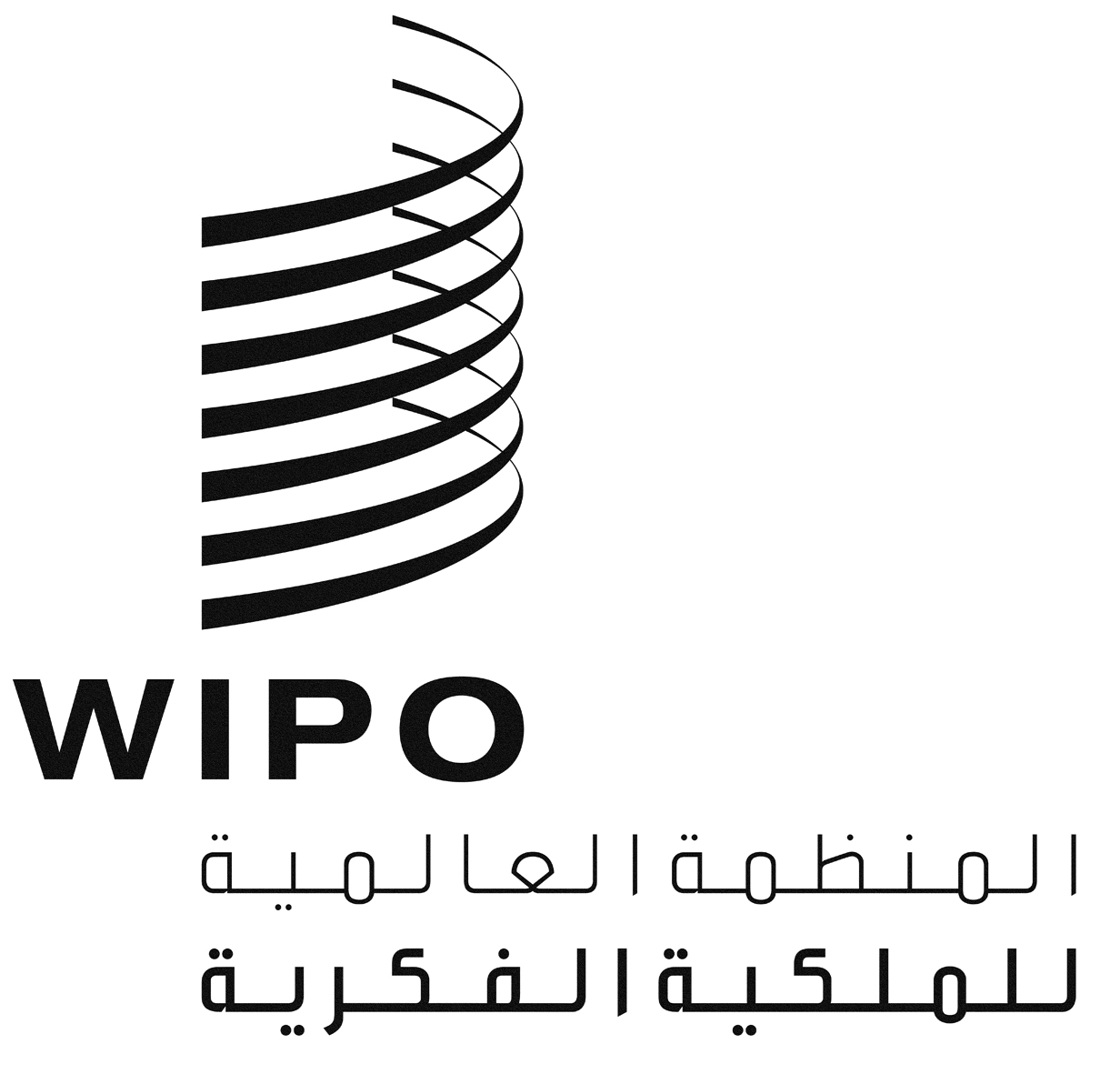 ACWS/5/7 REV.1 ADDCWS/5/7 REV.1 ADDCWS/5/7 REV.1 ADDالأصل: بالإنكليزيةالأصل: بالإنكليزيةالأصل: بالإنكليزيةالتاريخ: 9 مايو 2017التاريخ: 9 مايو 2017التاريخ: 9 مايو 2017